ДодатокТЕХНІЧНІ ВИМОГИ(ключові характеристики)ЛОТ 1Сейф для зброї на 3 рушниціСейф для зброї на 2 рушниціЛОТ 2Шафа-сейф бухгалтерськаШафа-сейф офісна *орієнтовні макети ТоваруКожен товар не повинен мати зовнішніх та внутрішніх пошкоджень. Учасники у складі пропозиції разом з технічними характеристиками завантажують реальні фотографії Товару.Вмістимість, шт3 рушниці*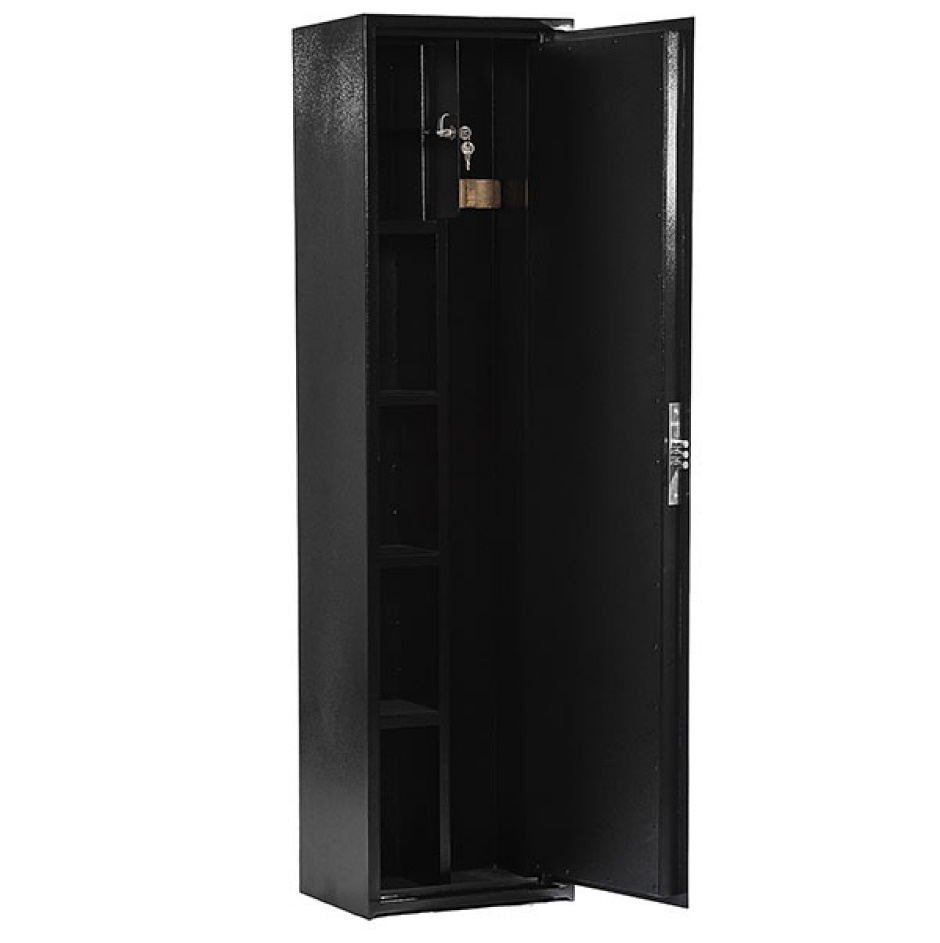 Ширина, мм350*Висота, мм1400*Глибина, мм290*Товщина металу корпусу, мм1.5*Товщина металу дверей, мм2.0*Максимальна висота зброї, мм1370 *Кількість секцій1*Кількість полиць1 – 3 *Трейзер1, з замиканням на окремий ключ*Тип замкаМеханічний (ключ, в комплекті 2шт.)*Колір виробуЧорний (фарбування порошково-полімерною фарбою)*Вага, кгДо 35*Гарантійний термінНе менше 12 місяців*Вмістимість, шт2 рушниці*Ширина, мм290*Глибина, мм250*Висота, мм 1400*Максимальна висота зброї, мм1370 *Товщина металу корпусу, мм1,5*Товщина металу дверцят, мм2*Кількість секцій1*Кількість полиць1 – 3 *Трейзер1, з замиканням на окремий ключ*Тип замкаМеханічний (ключ, в комплекті 2шт.)*КомплектаціяКилимок, ложемент*Колір виробуЧорний (фарбування порошково-полімерною фарбою)*Вага, кгДо 30*Гарантійний термінНе менше 12 місяців*Ширина, мм 460*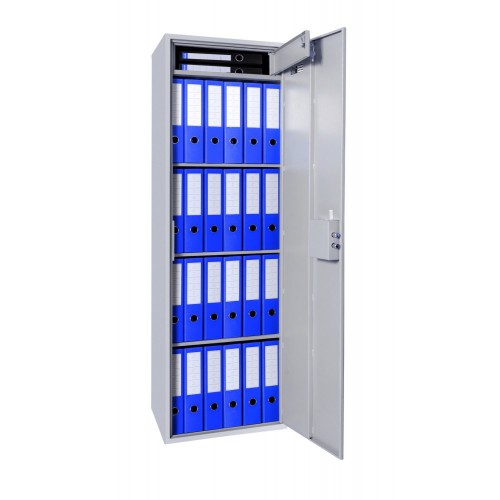 Глибина, мм350*Висота, мм1526*Товщина металу корпусу та дверцят, мм 1.2*Кількість полиць (шт.) 3 *Трейзер 1, з замиканням на окремий ключ*Тип замка  Механічний (ключ, в комплекті 2шт.)*Колір виробуСірий або чорний*Вага, кгДо 45*Гарантійний термінНе менше 12 місяців*Ширина, мм 460*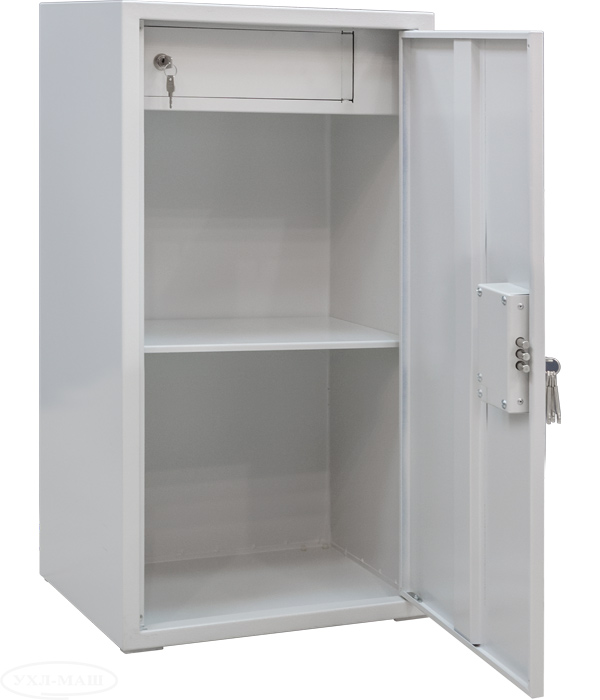 Глибина, мм350*Висота, мм650*Товщина металу корпусу та дверцят, мм 1.2*Кількість полиць (шт.) 1 *Трейзер 1, з замиканням на окремий ключ*Тип замка  Механічний (ключ, в комплекті 2шт.)*Колір виробуСірий або чорний*Вага, кгДо 20*Гарантійний термінНе менше 12 місяців*